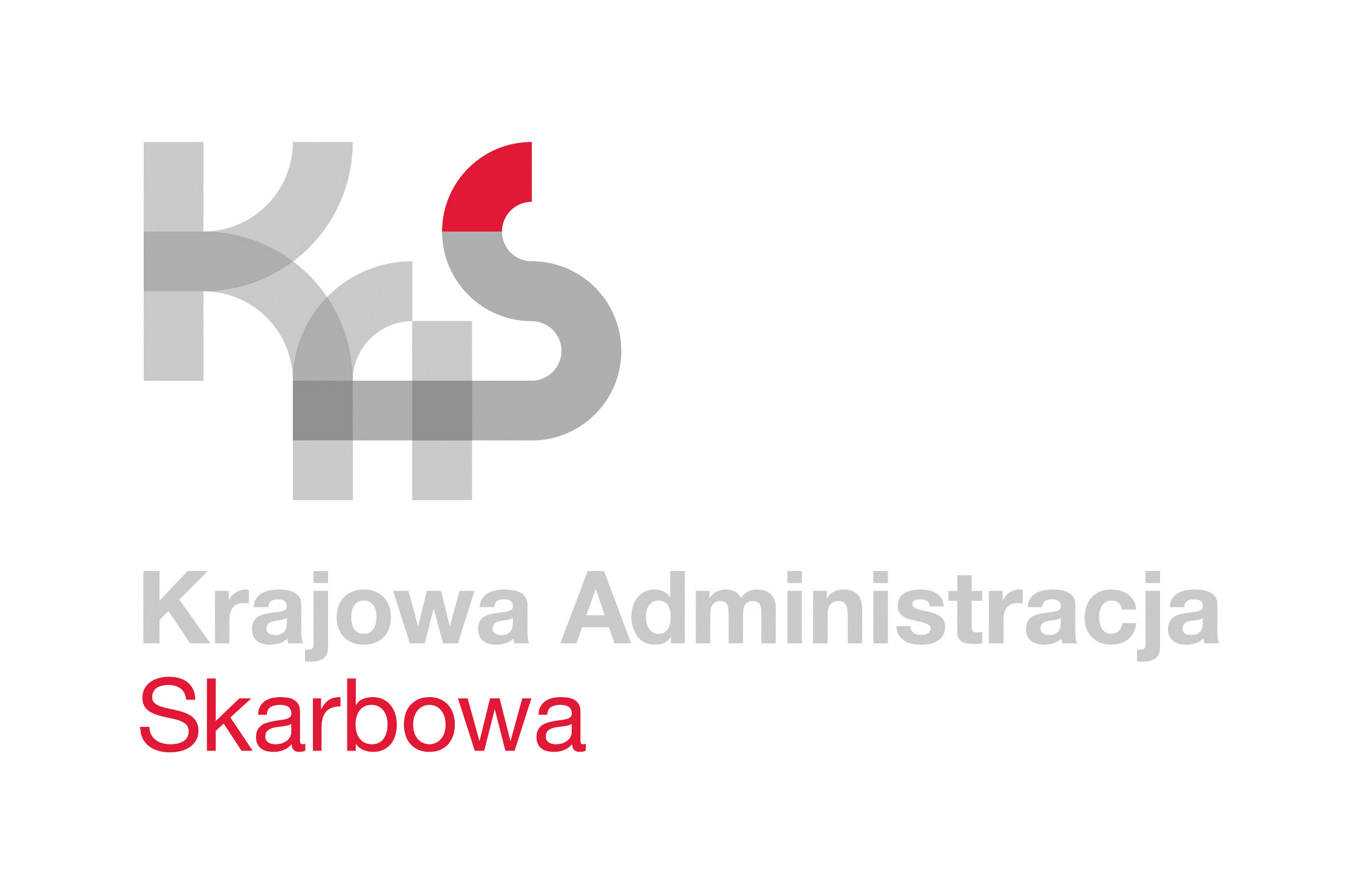 IZBA ADMINISTRACJI SKARBOWEJ 
W ŁODZI                      Łódź,  25 stycznia 2023 rokuUNP:                 1001-23-005656
Sprawa:           Usługa przeglądów, konserwacji i napraw
		instalacji SSWiN i systemów monitoringu 		zainstalowanych w budynkach jednostek administracji skarbowej województwa łódzkiegoZnak sprawy:   1001-ILN-1.261.2.2023
Kontakt:           Emilia Kowalska – starszy inspektor
                           tel. 42 28 99 765
                           e-mail: emilia.kowalska3@mf.gov.pl ZAPROSZENIE DO ZŁOŻENIA OFERTYZapraszam do złożenia oferty w postępowaniu o udzielenie zamówienia publicznego, prowadzonym z wyłączeniem przepisów ustawy z dnia 11 września 2019 roku - Prawo zamówień publicznych (t.j. Dz. U. z 2022 r., poz. 1710 ze zm.) – zwanej dalej „ustawą  Pzp”, ponieważ wartość niniejszego zamówienia jest niższa od kwoty 130 000 złotych.Przedmiotem zamówienia jest:usługa przeglądów i konserwacji instalacji systemu włamania i napadu oraz systemu monitoringu;usługa naprawy uszkodzeń, usuwania niesprawności i skutków awarii stwierdzonych podczas wykonywania przeglądów i konserwacji oraz wynikłych
w czasie obowiązywania umowy w zakresie instalacji systemu włamania i napadu oraz systemu monitoringu;zakup części i materiałów niezbędnych do naprawy uszkodzeń, usuwania niesprawności i skutków awarii, o których mowa w ust. 2 niniejszego punktu.Szczegółowy zakres usługi zawarty jest w projekcie umowy – stanowiącym załącznik nr 3 do zaproszenia.Wykaz obiektów Zamawiającego, w których świadczone będą usługi przeglądów i napraw oraz terminy wykonywania przeglądów wskazano w formularzu cenowym, stanowiącym załącznik nr 2 do zaproszenia. Termin realizacji zamówienia określa się do 31 grudnia 2023 roku.Zamawiający nie przewiduje możliwości składania ofert częściowych. Do formularza ofertowego - załącznik nr 1 należy dołączyć wypełniony formularz cenowy - załącznik nr 2 do zaproszenia.Przy wyborze oferty Zamawiający będzie się kierował wyłącznie kryterium ceny zgodnie
z poniższym wzorem:Cn - najniższa cena brutto spośród ocenianych ofert,Co - cena brutto oferty ocenianej,C - ilość punktów w kryterium cena.Przed przygotowaniem i złożeniem oferty wymagane jest przeprowadzenie wizji lokalnych w siedzibach jednostek organizacyjnych Izby Administracji Skarbowej w Łodzi
w celu prawidłowego oszacowania możliwości wykonania usługi i jej prawidłowej wyceny. Przeprowadzenie wizji lokalnej możliwe będzie do dnia upływu składania ofert od poniedziałku do piątku w godzinach 8:00 – 15:00. Udział w wizji należy zgłosić osobie wyznaczonej do kontaktu w Jednostce najpóźniej na dzień przed planowaną wizytą. Wykaz osób wyznaczonych do kontaktu w przedmiotowej sprawie stanowi załącznik 
nr 5 do zaproszenia.  Łączną cenę za realizację przedmiotu zamówienia oraz ceny jednostkowe Wykonawca zobowiązany jest wskazać w formularzu ofertowym stanowiącym załącznik nr 1 oraz 
w formularzu cenowym stanowiącym załącznik nr 2 do zaproszenia.Cena podana w formularzu ofertowym zawiera wszystkie koszty związane z realizacją przedmiotu zamówienia, w tym koszty dojazdu.Oferta, na którą składa się formularz ofertowy - załącznik nr 1, formularz cenowy - załącznik nr 2 oraz podpisana klauzula informacyjna dotycząca przetwarzania danych osobowych - załącznik nr 4, powinna być składana pod rygorem nieważności, w formie elektronicznej opatrzonej kwalifikowanym podpisem elektronicznym, podpisem zaufanym lub podpisem osobistym na adres: e-mail: ias.lodz@mf.gov.pl. Dopuszcza się również możliwość złożenia oferty w postaci papierowej, wówczas ofertę winno się dostarczyć do siedziby Zamawiającego pod adres: Izba Administracji Skarbowej w Łodzi, al. T. Kościuszki 83, 90-436 Łódź, pok. 1 (kancelaria), w terminie do 31 stycznia 2023 roku do godz. 10:00. 
Oferta składana w formie papierowej powinna być umieszczona w nieprzejrzystym opakowaniu (zamkniętej kopercie) w sposób gwarantujący zachowanie poufności jej treści oraz zabezpieczający jej nienaruszalność do terminu otwarcia ofert, oznakowanym
w następujący sposób:„Oferta w postępowaniu o udzielenie zamówienia publicznegodotyczącego usługi przeglądów, konserwacji i napraw instalacji systemu włamaniai napadu, a także systemu monitoringu, zainstalowanych w budynkach jednostek administracji skarbowej województwa łódzkiego. Nie otwierać przed 
31 stycznia 2023 roku, godz. 13:00”W przypadku braku na kopercie informacji, o których mowa powyżej, Zamawiający
nie ponosi odpowiedzialności za zdarzenia mogące wynikać z tego powodu. Wykonawca ma prawo złożyć tylko jedną ofertę w przedmiotowym postępowaniu.Otwarcie ofert obędzie się 31 stycznia 2023 roku o godz. 13:00 w siedzibie Zamawiającego znajdującej się w Łodzi przy ul. Edwarda Gibalskiego 2/4, pok. nr 2. Stawiennictwo nie jest obowiązkowe.Zamawiający zastrzega sobie możliwość unieważnienia postępowania bez podania przyczyny.Osobą wyznaczoną do kontaktu w przedmiotowej sprawie jest Pani Emilia Kowalska
tel. 42 28 99 765, e-mail: emilia.kowalska3@mf.gov.pl. Na oryginale podpisał:Z upoważnieniaDyrektora Izby Administracji Skarbowej w ŁodziNaczelnik Wydziału Łukasz WójcikZałączniki:Formularz ofertowy;Formularz cenowy;Projekt umowy;Klauzula informacyjna dotycząca przetwarzania danych osobowych;Lista osób wyznaczonych do kontaktu w jednostkach IAS.Informuję, że Administratorem Państwa danych osobowych jest Izba Administracji Skarbowej w Łodzi z siedzibą przy 
al. T. Kościuszki 83, 90-436 Łódź, posiadająca numer identyfikacji podatkowej NIP 725 104 54 52.Zgodnie z art. 13 RODO od dnia 25 maja 2018 r. przysługują Pani/Panu prawa związane z przetwarzaniem Pani/Pana danych osobowych przez Izbę Administracji Skarbowej w Łodzi określone w Klauzuli informacyjnej Izby Administracji Skarbowej 
w Łodzi zamieszczonej na stronie internetowej www.lodzkie.kas.gov.pl. 